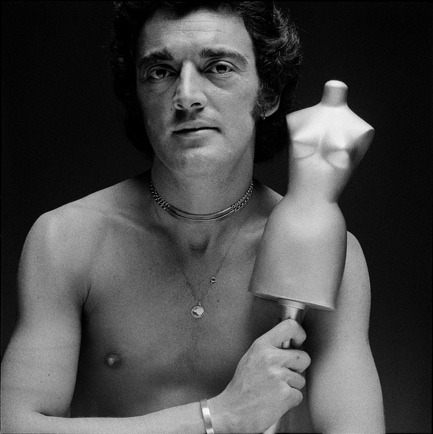 Ritratto di Walter Albini, 1973 ca.Foto: Archivio Alfa Castaldi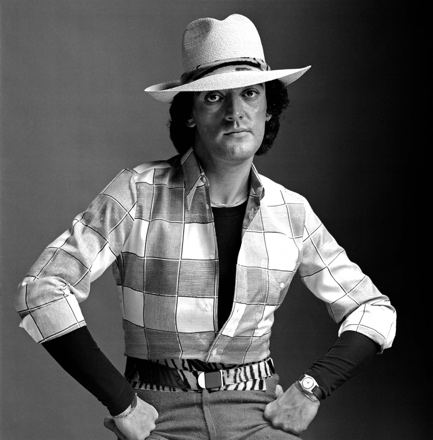 Walter Albini per Diamant’s, collezione P/E 1971.Foto: Archivio Alfa Castaldi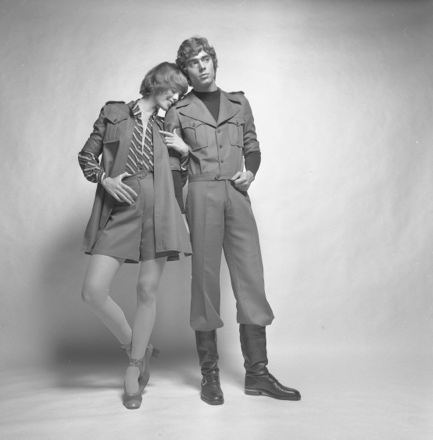 Walter Albini per MontedoroCollezione P/E 1971.Foto: Franco Bottino, Archivio StoricoFondazione Fiera Milano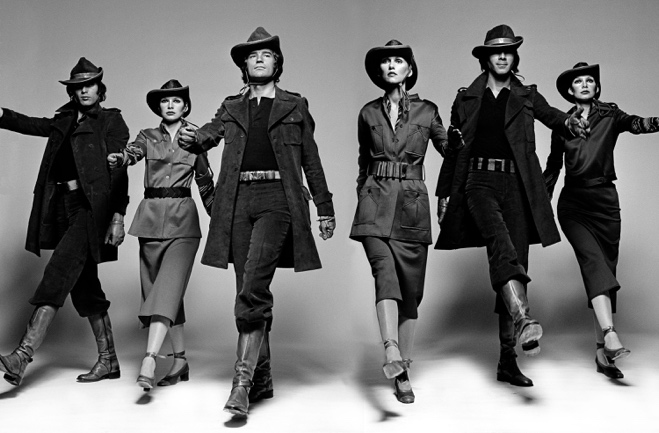 Vogue Italia, aprile 1971. Collezione P/E 1971, Walter Albini per Montedoro.Foto: Archivio Alfa Castaldi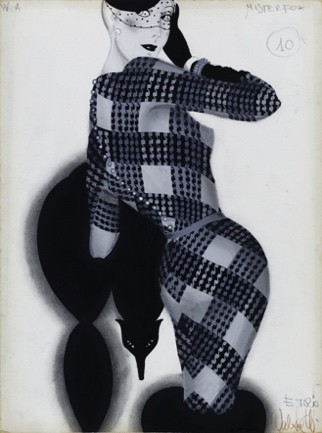 Walter Albini, 1972DisegnoMatita, china, tempera, carboncino su cartaStudio per groupage pubblicitario su VogueItalia (ottobre 1972). Walter Albini perBasile, collezione A/I 1972/73Museo del Tessuto, inv. n. 14.05.C096Foto: Archivio Museo del Tessuto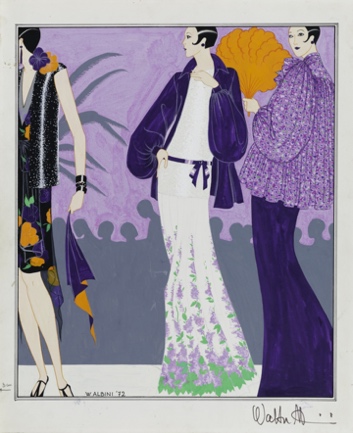 Walter Albini, 1972Disegno per press releaseMatita, china, tempera su cartaCollezione WA, P/E 1973Museo del Tessuto, inv. n. 14.05.c104Foto: Archivio Museo del Tessuto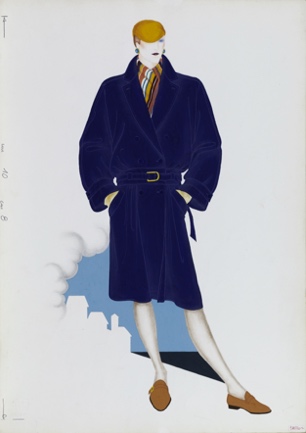 Walter AlbiniDisegno per campagna pubblicitaria su Vogue Italia,  luglio - agosto 1981.Collezione A/I 1981-82.Inchiostro a china e tempera su carta.Museo del Tessuto, inv. n. 14.05.c111